Western Australia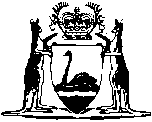 Reserve (Concert Hall) Act 1972Compare between:[06 Jul 1998, 00-a0-03] and [13 Dec 2006, 00-b0-04]Western AustraliaReserve (Concert Hall) Act 1972 An Act relating to Reserve No. 30347.Be it enacted by the Queen’s Most Excellent Majesty, by and with the advice and consent of the Legislative Council and the Legislative Assembly of Western Australia, in this present Parliament assembled, and by the authority of the same, as follows: —  1.	Short title 		This Act may be cited as the Reserve (Concert Hall) Act 1972.2.	Purposes of Reserve No. 30347 altered 		The purposes of Reserve No. 30347 comprising Perth Lot 853, containing 1.1913 hectares, classified as of Class “A”, and vested in the City of Perth are hereby altered from “Concert Hall and Ancillary Uses, Restaurant and Vehicle Parking” to “Concert Hall, Restaurant, Tavern, Vehicle Parking, and Uses Ancillary thereto”.3.	Parts of reserve may be used for sale and supply of liquor 	(1)	Where, under the authority conferred by an Order in Council made under section 33 of the Land Act 1933, the City of Perth leases any part of the land contained in Reserve No. 30347 that part of the land and any part or parts of any building or buildings erected on that part of the land may, subject to — 	(a)	the purposes of the reserve as altered by section 2 of this Act; and	(b)	the Liquor Act 1970,		be used for the sale and supply of liquor.	(2)	In this section the expression “liquor” has the same meaning as it has in and for the purposes of the Liquor Act 1970.Notes1.	This is a compilation of the Reserve (Concert Hall) Act 1972Compilation tableShort titleNumber and yearAssentCommencementReserve (Concert Hall) Act 197296 of 19724 Dec 19724 Dec 1972